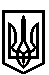 ТРОСТЯНЕЦЬКА СІЛЬСЬКА РАДАСТРИЙСЬКОГО РАЙОНУ ЛЬВІВСЬКОЇ ОБЛАСТІХІІІ сесія VІІІ скликанняР І Ш Е Н Н Я             2021 року                                с. Тростянець			                      ПРОЄКТПро надання дозволу Баймак І.М. на розроблення проєкту землеустрою щодо відведення земельної ділянки у с. ТростянецьРозглянувши заяву Баймак І.М. про надання дозволу на розроблення проєкту землеустрою щодо відведення земельної ділянки в с. Тростянець, враховуючи висновок постійної комісії сільської ради з питань земельних відносин, будівництва, архітектури, просторового планування, природних ресурсів та екології, відповідно до статей 12, 81, 118, 121, 122  Земельного Кодексу України,  пункту 34 частини першої статті 26 Закону України «Про місцеве самоврядування в Україні»,  сільська радав и р і ш и л а:   1. Надати дозвіл Баймак Ігорю Михайловичу  на розроблення проєкту землеустрою щодо відведення земельної ділянки в с. Тростянець.               2. Контроль за виконанням рішення покласти на постійну комісію сільської ради з питань земельних відносин, будівництва, архітектури, просторового планування, природних ресурсів та екології  (голова комісії І. Соснило).Сільський голова                                                                                          Михайло ЦИХУЛЯК